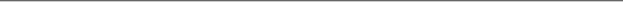 PROJECT NARRATIVEProposed InterventionTarget Population, Service Area and Targeting PlanOrganizational Capacity and PartnershipsCost-Effectiveness and SustainabilityEvaluationORGANIZATIONAL STANDARDS AND APPLICANT QUESTIONNAIRE
Goals and objectivesGoal 1:      Goal 2:      Goal 3: Quality Improvement and Effectiveness Agency/Organization Name:Provide a detailed answer to each of the following questions, or choose N/A, as applicable:Provide a detailed answer to each of the following questions, or choose N/A, as applicable:Provide a detailed answer to each of the following questions, or choose N/A, as applicable:Provide a detailed answer to each of the following questions, or choose N/A, as applicable:Provide a detailed answer to each of the following questions, or choose N/A, as applicable:Provide a detailed answer to each of the following questions, or choose N/A, as applicable:When was the agency incorporated?When was the agency incorporated?When was the agency incorporated?When was the agency incorporated?Does the agency have bylaws?(If so, ADSD may request a copy at a later date.)Does the agency have bylaws?(If so, ADSD may request a copy at a later date.)Does the agency have bylaws?(If so, ADSD may request a copy at a later date.)Does the agency have bylaws?(If so, ADSD may request a copy at a later date.) Yes     No	 N/A Yes     No	 N/AIs the agency a:Is the agency a:Is the agency a:Is the agency a:Is the agency a:Is the agency a:	 Public agency - Identify governing body:      	 Public agency - Identify governing body:      	 Public agency - Identify governing body:      	 Public agency - Identify governing body:      	 Public agency - Identify governing body:      	 Public agency - Identify governing body:      	 Private, for-profit agency - Identify headquarters/legal ownership:      	 Private, for-profit agency - Identify headquarters/legal ownership:      	 Private, for-profit agency - Identify headquarters/legal ownership:      	 Private, for-profit agency - Identify headquarters/legal ownership:      	 Private, for-profit agency - Identify headquarters/legal ownership:      	 Private, for-profit agency - Identify headquarters/legal ownership:       	Private, non-profit agency – Does the agency have a Board of Directors that is active, responsible and holds regular meetings? Members must have no material conflicts of interest and must serve without compensation.   Yes    No, Explanation and plan of action:       	Private, non-profit agency – Does the agency have a Board of Directors that is active, responsible and holds regular meetings? Members must have no material conflicts of interest and must serve without compensation.   Yes    No, Explanation and plan of action:       	Private, non-profit agency – Does the agency have a Board of Directors that is active, responsible and holds regular meetings? Members must have no material conflicts of interest and must serve without compensation.   Yes    No, Explanation and plan of action:       	Private, non-profit agency – Does the agency have a Board of Directors that is active, responsible and holds regular meetings? Members must have no material conflicts of interest and must serve without compensation.   Yes    No, Explanation and plan of action:       	Private, non-profit agency – Does the agency have a Board of Directors that is active, responsible and holds regular meetings? Members must have no material conflicts of interest and must serve without compensation.   Yes    No, Explanation and plan of action:       	Private, non-profit agency – Does the agency have a Board of Directors that is active, responsible and holds regular meetings? Members must have no material conflicts of interest and must serve without compensation.   Yes    No, Explanation and plan of action:      Financial Accountability:Financial Accountability:Financial Accountability:Financial Accountability:Financial Accountability:Financial Accountability:Does the agency have a system for generating a profit/loss statement (if for-profit) or a statement of activities (if non-profit/governmental) and a detailed transaction report with separate accounting for each subgrant award, if more than one?  Yes    No, Explanation and plan of action:      Does the agency have a system for generating a profit/loss statement (if for-profit) or a statement of activities (if non-profit/governmental) and a detailed transaction report with separate accounting for each subgrant award, if more than one?  Yes    No, Explanation and plan of action:      Does the agency have a system for generating a profit/loss statement (if for-profit) or a statement of activities (if non-profit/governmental) and a detailed transaction report with separate accounting for each subgrant award, if more than one?  Yes    No, Explanation and plan of action:      Does the agency have a system for generating a profit/loss statement (if for-profit) or a statement of activities (if non-profit/governmental) and a detailed transaction report with separate accounting for each subgrant award, if more than one?  Yes    No, Explanation and plan of action:      Does the agency have a system for generating a profit/loss statement (if for-profit) or a statement of activities (if non-profit/governmental) and a detailed transaction report with separate accounting for each subgrant award, if more than one?  Yes    No, Explanation and plan of action:      Does the agency have a system for generating a profit/loss statement (if for-profit) or a statement of activities (if non-profit/governmental) and a detailed transaction report with separate accounting for each subgrant award, if more than one?  Yes    No, Explanation and plan of action:      What are the agency’s days and hours of operation?       Proposed service hours, if different:             N/A – Same as agencyWhat are the agency’s days and hours of operation?       Proposed service hours, if different:             N/A – Same as agencyWhat are the agency’s days and hours of operation?       Proposed service hours, if different:             N/A – Same as agencyWhat are the agency’s days and hours of operation?       Proposed service hours, if different:             N/A – Same as agencyWhat are the agency’s days and hours of operation?       Proposed service hours, if different:             N/A – Same as agencyWhat are the agency’s days and hours of operation?       Proposed service hours, if different:             N/A – Same as agencyWhat are the agency’s days and hours of operation?       Proposed service hours, if different:             N/A – Same as agencyIs the agency closed on days other than state and/or federal holidays, when services would not be available to clients? If yes, list the tentative dates in FY21 and explain the reason for the closure.      N/A – No other office closuresIs the agency closed on days other than state and/or federal holidays, when services would not be available to clients? If yes, list the tentative dates in FY21 and explain the reason for the closure.      N/A – No other office closuresIs the agency closed on days other than state and/or federal holidays, when services would not be available to clients? If yes, list the tentative dates in FY21 and explain the reason for the closure.      N/A – No other office closuresIs the agency closed on days other than state and/or federal holidays, when services would not be available to clients? If yes, list the tentative dates in FY21 and explain the reason for the closure.      N/A – No other office closuresIs the agency closed on days other than state and/or federal holidays, when services would not be available to clients? If yes, list the tentative dates in FY21 and explain the reason for the closure.      N/A – No other office closuresIs the agency closed on days other than state and/or federal holidays, when services would not be available to clients? If yes, list the tentative dates in FY21 and explain the reason for the closure.      N/A – No other office closuresIs the agency closed on days other than state and/or federal holidays, when services would not be available to clients? If yes, list the tentative dates in FY21 and explain the reason for the closure.      N/A – No other office closuresIf the agency is currently providing this service, please answer the following questions:           N/A – Agency is not currently providing this service. (Skip to #8)If the agency is currently providing this service, please answer the following questions:           N/A – Agency is not currently providing this service. (Skip to #8)If the agency is currently providing this service, please answer the following questions:           N/A – Agency is not currently providing this service. (Skip to #8)If the agency is currently providing this service, please answer the following questions:           N/A – Agency is not currently providing this service. (Skip to #8)If the agency is currently providing this service, please answer the following questions:           N/A – Agency is not currently providing this service. (Skip to #8)If the agency is currently providing this service, please answer the following questions:           N/A – Agency is not currently providing this service. (Skip to #8)If the agency is currently providing this service, please answer the following questions:           N/A – Agency is not currently providing this service. (Skip to #8)7a.	# of Clients Served in 2019*:      ;  # of Units of Service in 2019*:      	(* Used   Calendar Year -or-   Fiscal Year, Oct-Sept)    7a.	# of Clients Served in 2019*:      ;  # of Units of Service in 2019*:      	(* Used   Calendar Year -or-   Fiscal Year, Oct-Sept)    7a.	# of Clients Served in 2019*:      ;  # of Units of Service in 2019*:      	(* Used   Calendar Year -or-   Fiscal Year, Oct-Sept)    7a.	# of Clients Served in 2019*:      ;  # of Units of Service in 2019*:      	(* Used   Calendar Year -or-   Fiscal Year, Oct-Sept)    7a.	# of Clients Served in 2019*:      ;  # of Units of Service in 2019*:      	(* Used   Calendar Year -or-   Fiscal Year, Oct-Sept)    7a.	# of Clients Served in 2019*:      ;  # of Units of Service in 2019*:      	(* Used   Calendar Year -or-   Fiscal Year, Oct-Sept)    7b.	What funding sources were used?      7b.	What funding sources were used?      7b.	What funding sources were used?      7b.	What funding sources were used?      7b.	What funding sources were used?      7b.	What funding sources were used?      7c.	Does the program use a sliding-fee scale or a cost-sharing procedure?
 Yes (If yes, attach a copy of the scale/procedure to the application.)
 No7c.	Does the program use a sliding-fee scale or a cost-sharing procedure?
 Yes (If yes, attach a copy of the scale/procedure to the application.)
 No7c.	Does the program use a sliding-fee scale or a cost-sharing procedure?
 Yes (If yes, attach a copy of the scale/procedure to the application.)
 No7c.	Does the program use a sliding-fee scale or a cost-sharing procedure?
 Yes (If yes, attach a copy of the scale/procedure to the application.)
 No7c.	Does the program use a sliding-fee scale or a cost-sharing procedure?
 Yes (If yes, attach a copy of the scale/procedure to the application.)
 No7c.	Does the program use a sliding-fee scale or a cost-sharing procedure?
 Yes (If yes, attach a copy of the scale/procedure to the application.)
 No7d.	Does the agency have a waiting list for this program? 

	 Yes         No7d.	Does the agency have a waiting list for this program? 

	 Yes         No7d.	Does the agency have a waiting list for this program? 

	 Yes         No7d.	Does the agency have a waiting list for this program? 

	 Yes         No7d.	Does the agency have a waiting list for this program? 

	 Yes         No7d.	Does the agency have a waiting list for this program? 

	 Yes         NoIf yes:How many people are on the waiting list?       How many have been assessed as eligible?      What is the average time spent on the waitlist?      Would additional funding alleviate the waitlist? 
 Yes    No, explain:       If yes, how much funding and what expenses would the funds cover?      Is the program operating at capacity?   Yes         NoHow many people are on the waiting list?       How many have been assessed as eligible?      What is the average time spent on the waitlist?      Would additional funding alleviate the waitlist? 
 Yes    No, explain:       If yes, how much funding and what expenses would the funds cover?      Is the program operating at capacity?   Yes         NoHow many people are on the waiting list?       How many have been assessed as eligible?      What is the average time spent on the waitlist?      Would additional funding alleviate the waitlist? 
 Yes    No, explain:       If yes, how much funding and what expenses would the funds cover?      Is the program operating at capacity?   Yes         NoHow many people are on the waiting list?       How many have been assessed as eligible?      What is the average time spent on the waitlist?      Would additional funding alleviate the waitlist? 
 Yes    No, explain:       If yes, how much funding and what expenses would the funds cover?      Is the program operating at capacity?   Yes         NoHow many people are on the waiting list?       How many have been assessed as eligible?      What is the average time spent on the waitlist?      Would additional funding alleviate the waitlist? 
 Yes    No, explain:       If yes, how much funding and what expenses would the funds cover?      Is the program operating at capacity?   Yes         No7e. 	What is the suggested donation amount, by unit of service? $      Comments:      
 Not Established7e. 	What is the suggested donation amount, by unit of service? $      Comments:      
 Not Established7e. 	What is the suggested donation amount, by unit of service? $      Comments:      
 Not Established7e. 	What is the suggested donation amount, by unit of service? $      Comments:      
 Not Established7e. 	What is the suggested donation amount, by unit of service? $      Comments:      
 Not Established7e. 	What is the suggested donation amount, by unit of service? $      Comments:      
 Not Established7f.	What filing system is used for client information: (check all that apply)	 Hardcopy    Electronic    In Process of Transitioning to Electronic Filing		Comments:      7f.	What filing system is used for client information: (check all that apply)	 Hardcopy    Electronic    In Process of Transitioning to Electronic Filing		Comments:      7f.	What filing system is used for client information: (check all that apply)	 Hardcopy    Electronic    In Process of Transitioning to Electronic Filing		Comments:      7f.	What filing system is used for client information: (check all that apply)	 Hardcopy    Electronic    In Process of Transitioning to Electronic Filing		Comments:      7f.	What filing system is used for client information: (check all that apply)	 Hardcopy    Electronic    In Process of Transitioning to Electronic Filing		Comments:      7f.	What filing system is used for client information: (check all that apply)	 Hardcopy    Electronic    In Process of Transitioning to Electronic Filing		Comments:      7g.	Has a resource listing been posted to www.Nevada211.org, which contains accurate and up-to-date information for the agency and this service?	 Yes 	 No – Explanation Required:      7g.	Has a resource listing been posted to www.Nevada211.org, which contains accurate and up-to-date information for the agency and this service?	 Yes 	 No – Explanation Required:      7g.	Has a resource listing been posted to www.Nevada211.org, which contains accurate and up-to-date information for the agency and this service?	 Yes 	 No – Explanation Required:      7g.	Has a resource listing been posted to www.Nevada211.org, which contains accurate and up-to-date information for the agency and this service?	 Yes 	 No – Explanation Required:      7g.	Has a resource listing been posted to www.Nevada211.org, which contains accurate and up-to-date information for the agency and this service?	 Yes 	 No – Explanation Required:      7g.	Has a resource listing been posted to www.Nevada211.org, which contains accurate and up-to-date information for the agency and this service?	 Yes 	 No – Explanation Required:      If the proposed program is not currently in operation, when will service provision begin and when will the program become fully functional?If the proposed program is not currently in operation, when will service provision begin and when will the program become fully functional?If the proposed program is not currently in operation, when will service provision begin and when will the program become fully functional?If the proposed program is not currently in operation, when will service provision begin and when will the program become fully functional?If the proposed program is not currently in operation, when will service provision begin and when will the program become fully functional?If the proposed program is not currently in operation, when will service provision begin and when will the program become fully functional?If the proposed program is not currently in operation, when will service provision begin and when will the program become fully functional?      	 N/A – Program is fully functional and providing the service      	 N/A – Program is fully functional and providing the service      	 N/A – Program is fully functional and providing the service      	 N/A – Program is fully functional and providing the service      	 N/A – Program is fully functional and providing the service      	 N/A – Program is fully functional and providing the service      	 N/A – Program is fully functional and providing the serviceProvide a thorough justification for the level of funding requested from ADSD in this application. If an increase or decrease was requested for a current subaward, address the reason for the request. (e.g., the increase/decrease in demand for service; specific program expenses rising/falling; staffing needs; impact of loss/gain of funding, etc. )Provide a thorough justification for the level of funding requested from ADSD in this application. If an increase or decrease was requested for a current subaward, address the reason for the request. (e.g., the increase/decrease in demand for service; specific program expenses rising/falling; staffing needs; impact of loss/gain of funding, etc. )Provide a thorough justification for the level of funding requested from ADSD in this application. If an increase or decrease was requested for a current subaward, address the reason for the request. (e.g., the increase/decrease in demand for service; specific program expenses rising/falling; staffing needs; impact of loss/gain of funding, etc. )Provide a thorough justification for the level of funding requested from ADSD in this application. If an increase or decrease was requested for a current subaward, address the reason for the request. (e.g., the increase/decrease in demand for service; specific program expenses rising/falling; staffing needs; impact of loss/gain of funding, etc. )Provide a thorough justification for the level of funding requested from ADSD in this application. If an increase or decrease was requested for a current subaward, address the reason for the request. (e.g., the increase/decrease in demand for service; specific program expenses rising/falling; staffing needs; impact of loss/gain of funding, etc. )Provide a thorough justification for the level of funding requested from ADSD in this application. If an increase or decrease was requested for a current subaward, address the reason for the request. (e.g., the increase/decrease in demand for service; specific program expenses rising/falling; staffing needs; impact of loss/gain of funding, etc. )Provide a thorough justification for the level of funding requested from ADSD in this application. If an increase or decrease was requested for a current subaward, address the reason for the request. (e.g., the increase/decrease in demand for service; specific program expenses rising/falling; staffing needs; impact of loss/gain of funding, etc. )What percentage of the total cost of providing this service would the ADSD requested amount represent?        %    Comments:      What percentage of the total cost of providing this service would the ADSD requested amount represent?        %    Comments:      What percentage of the total cost of providing this service would the ADSD requested amount represent?        %    Comments:      What percentage of the total cost of providing this service would the ADSD requested amount represent?        %    Comments:      What percentage of the total cost of providing this service would the ADSD requested amount represent?        %    Comments:      What percentage of the total cost of providing this service would the ADSD requested amount represent?        %    Comments:      What percentage of the total cost of providing this service would the ADSD requested amount represent?        %    Comments:      Funding will be disbursed as monthly or quarterly reimbursements. Advance funding may be approved on a temporary basis only, with a documented hardship, and will not be approved to provide a cushion of funding. Please choose one of the following:Funding will be disbursed as monthly or quarterly reimbursements. Advance funding may be approved on a temporary basis only, with a documented hardship, and will not be approved to provide a cushion of funding. Please choose one of the following:Funding will be disbursed as monthly or quarterly reimbursements. Advance funding may be approved on a temporary basis only, with a documented hardship, and will not be approved to provide a cushion of funding. Please choose one of the following:Funding will be disbursed as monthly or quarterly reimbursements. Advance funding may be approved on a temporary basis only, with a documented hardship, and will not be approved to provide a cushion of funding. Please choose one of the following:Funding will be disbursed as monthly or quarterly reimbursements. Advance funding may be approved on a temporary basis only, with a documented hardship, and will not be approved to provide a cushion of funding. Please choose one of the following:Funding will be disbursed as monthly or quarterly reimbursements. Advance funding may be approved on a temporary basis only, with a documented hardship, and will not be approved to provide a cushion of funding. Please choose one of the following:Funding will be disbursed as monthly or quarterly reimbursements. Advance funding may be approved on a temporary basis only, with a documented hardship, and will not be approved to provide a cushion of funding. Please choose one of the following:	 I agree to these terms and will submit reimbursements.	 I agree to these terms and will submit reimbursements.	 I agree to these terms and will submit reimbursements.	 I agree to these terms and will submit reimbursements.	 I agree to these terms and will submit reimbursements.	 I agree to these terms and will submit reimbursements.	 I agree to these terms and will submit reimbursements. I agree to these terms but would like to document a hardship to be considered for temporary advance funding. Please explain the hardship and number of months for which you may need advance funding (do not request the entire fiscal year):       I agree to these terms but would like to document a hardship to be considered for temporary advance funding. Please explain the hardship and number of months for which you may need advance funding (do not request the entire fiscal year):       I agree to these terms but would like to document a hardship to be considered for temporary advance funding. Please explain the hardship and number of months for which you may need advance funding (do not request the entire fiscal year):       I agree to these terms but would like to document a hardship to be considered for temporary advance funding. Please explain the hardship and number of months for which you may need advance funding (do not request the entire fiscal year):       I agree to these terms but would like to document a hardship to be considered for temporary advance funding. Please explain the hardship and number of months for which you may need advance funding (do not request the entire fiscal year):       I agree to these terms but would like to document a hardship to be considered for temporary advance funding. Please explain the hardship and number of months for which you may need advance funding (do not request the entire fiscal year):       I agree to these terms but would like to document a hardship to be considered for temporary advance funding. Please explain the hardship and number of months for which you may need advance funding (do not request the entire fiscal year):      Does the agency agree to give service priority to eligible individuals referred by ADSD who are at risk of institutional placement or have been a victim of abuse? Yes	 No – Explanation Required:      Does the agency agree to give service priority to eligible individuals referred by ADSD who are at risk of institutional placement or have been a victim of abuse? Yes	 No – Explanation Required:      Does the agency agree to give service priority to eligible individuals referred by ADSD who are at risk of institutional placement or have been a victim of abuse? Yes	 No – Explanation Required:      Does the agency agree to give service priority to eligible individuals referred by ADSD who are at risk of institutional placement or have been a victim of abuse? Yes	 No – Explanation Required:      Does the agency agree to give service priority to eligible individuals referred by ADSD who are at risk of institutional placement or have been a victim of abuse? Yes	 No – Explanation Required:      Does the agency agree to give service priority to eligible individuals referred by ADSD who are at risk of institutional placement or have been a victim of abuse? Yes	 No – Explanation Required:      Does the agency agree to give service priority to eligible individuals referred by ADSD who are at risk of institutional placement or have been a victim of abuse? Yes	 No – Explanation Required:      If the agency is not currently funded by ADSD, list three professional references below (name, address, phone number and business affiliation with your agency).	  N/A: Current ADSD GranteeIf the agency is not currently funded by ADSD, list three professional references below (name, address, phone number and business affiliation with your agency).	  N/A: Current ADSD GranteeIf the agency is not currently funded by ADSD, list three professional references below (name, address, phone number and business affiliation with your agency).	  N/A: Current ADSD GranteeIf the agency is not currently funded by ADSD, list three professional references below (name, address, phone number and business affiliation with your agency).	  N/A: Current ADSD GranteeIf the agency is not currently funded by ADSD, list three professional references below (name, address, phone number and business affiliation with your agency).	  N/A: Current ADSD GranteeIf the agency is not currently funded by ADSD, list three professional references below (name, address, phone number and business affiliation with your agency).	  N/A: Current ADSD GranteeIf the agency is not currently funded by ADSD, list three professional references below (name, address, phone number and business affiliation with your agency).	  N/A: Current ADSD GranteeObjective(s)ActivitiesDue Date(s)Staff Responsible(Name and Title)Documentation Retained for ADSD VerificationObjective(s)ActivitiesDue Date(s)Staff Responsible(Name and Title)Documentation Retained for ADSD VerificationObjective(s)ActivitiesDue Date(s)Staff Responsible
(Name and Title)Documentation Retained for ADSD VerificationMeet or exceed Projected Output Measures as submitted in the approved subaward applicationComplete data entry and/or submit other required reportingConduct Outreach to reach target populationsDevelop partnershipsQuality ImprovementAdminister and Analyze Surveys, Implement ImprovementsSatisfaction, client feedback, meal surveysPerformance Indicatorsc.      